Morris & District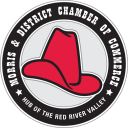 Chamber of CommerceMinutesTuesday Oct 13, 2015KamloonIn attendance:, Bruce Third(President),Melissa Marion(Vice President)Cheryl Crick(Administrative Assistant), Ed Voth(Director), Brenda Klassen(Director),Ed Voth (Director),  Pat Schmidtke, Regular Meeting Called to order at 12:15Agenda – To be approved next meetingMinutes –To be approved next meetingCorrespondenceGeneral emails, letter from Youth Job Center                   Treasurer Report- Brenda Klassen Total Expenses $804.27 Total Income $1078.57  Administrative Assistant Report- Cheryl CrickGeneral office dutiesMembership Report- Andy Anderson     Not AvailableExecutive Members Reports-Morris Multiplex Report- Melissa Marion Melissa spoke about the upcoming fall craft show.  The dinner theatre will be happening again this year Dec 3 & 4 2015.  December 5, 2015 will be breakfast with SantaValley Ag Society Report-Dawn MorinNo ReportsMorris-Emerson Area Health Foundation Report- Shelley Johnston-No Reports.Town of Morris Report- Ruth MurrayNot AvailableOld Business-Delkab- Will be printing 110 tickets for the Morris Chamber this year.  That is an extra 30 tickets that we will be sending out to attract new members. Planning is going well!New BusinessBudget Time- We would like to have a separate meeting on Monday October 26, 2015 at noon at Burkes.  The executive should bring what they want on the budget for next year.Chamber Awards- Ed has sent out an email in regards to this.AGM- Date Monday November 30, 2015 7:00 PM at Morris Stampede Inn.  Cheryl will order food from Bigway and will book the space. MEMBER INPUT-Adjournment of meeting at 1:00PMNext meeting Monday November 9, 2015 Santa Lucia